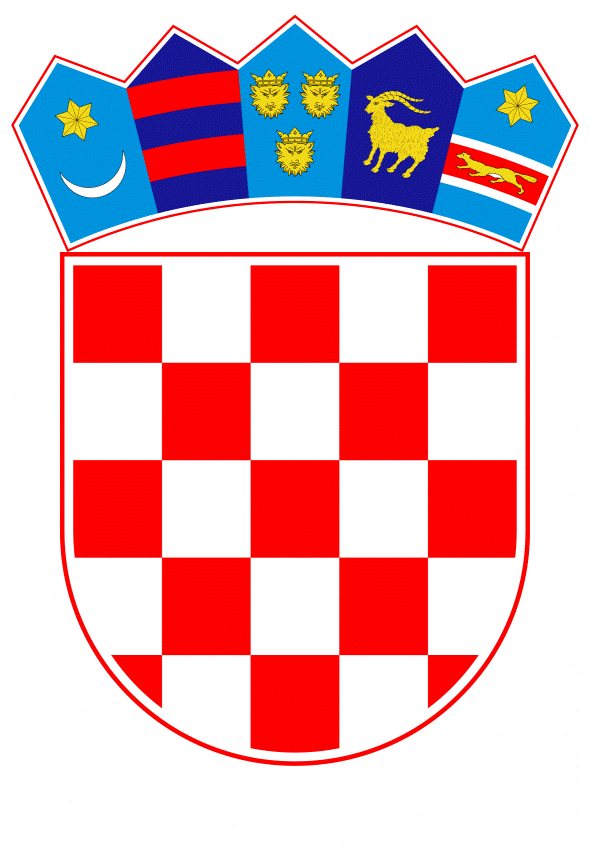 VLADA REPUBLIKE HRVATSKEZagreb, 21. prosinca 2023. 										PrijedlogNa temelju članka 30. stavka 1. Zakona o sklapanju i izvršavanju međunarodnih ugovora („Narodne novine“, broj 28/96.), Vlada Republike Hrvatske je na sjednici održanoj ______________ donijelaUREDBUO OBJAVI DODATKA SPORAZUMU IZMEĐU VLADE REPUBLIKE HRVATSKE I VIJEĆA MINISTARA BOSNE I HERCEGOVINE O ODRŽAVANJU I REKONSTRUKCIJI CESTOVNIH MOSTOVA NA DRŽAVNOJ GRANICI Članak 1.Objavljuje se Dodatak Sporazumu između Vlade Republike Hrvatske i Vijeća ministara Bosne i Hercegovine o održavanju i rekonstrukciji cestovnih mostova na državnoj granici, sklopljen u Zagrebu 21. ožujka 2023., u izvorniku na hrvatskom jeziku i na službenim  jezicima u Bosni i Hercegovini (bosanskom, hrvatskom i srpskom jeziku). Članak 2.	Tekst Dodatka Sporazumu iz članka 1. ove Uredbe u izvorniku na hrvatskom jeziku glasi:DODATAK SPORAZUMUIZMEĐUVLADE REPUBLIKE HRVATSKEIVIJEĆA MINISTARA BOSNE I HERCEGOVINEO ODRŽAVANJU I REKONSTRUKCIJI CESTOVNIH MOSTOVA NA DRŽAVNOJ GRANICI Vlada Republike Hrvatske i Vijeće ministara Bosne i Hercegovine (dalje u tekstu: ugovorne stranke), s ciljem dopune odredaba Sporazuma između Vlade Republike Hrvatske i Vijeća ministara Bosne i Hercegovine o održavanju i rekonstrukciji cestovnih mostova na državnoj granici, sastavljenog u Zagrebu 29. rujna 2020. (dalje u tekstu: Sporazum) u skladu s njegovim člankom 11. stavkom 3., radi odgovarajućeg uređenja, održavanja i rekonstrukcije dvaju novoizgrađenih cestovnih mostova preko korita rijeke Save na državnoj granici, sporazumjeli su se kako slijedi:Članak 1.Ovim Dodatkom dopunjuje se članak 1. Sporazuma na način da se iza točke 10) dodaju točke 11) i 12) koje glase:„11) Most kod Gradiške na međudržavnoj cesti E-661, preko korita rijeke Save,  12) Most kod Svilaja na autocesti koridora Vc, preko korita rijeke Save.“.Članak 2.Ugovorne stranke potvrđuju kako sve ostale odredbe Sporazuma, koje se ovim Dodatkom ne mijenjaju i dopunjuju, ostaju na snazi i primjenjuju se u odnosu na mostove iz članka 1. ovoga Dodatka.Članak 3.Ovaj Dodatak stupa na snagu trideseti (30.) dan od datuma primitka zadnje pisane obavijesti kojom se ugovorne stranke međusobno obavještavaju, diplomatskim putem, o ispunjenju uvjeta predviđenih njihovim unutarnjim zakonodavstvom za njegovo stupanje na snagu.Sastavljeno u Zagrebu dana 21. ožujka 2023., u dva izvornika, na hrvatskom jeziku i na službenim jezicima u Bosni i Hercegovini (bosanskom, hrvatskom i srpskom jeziku), pri čemu su svi tekstovi jednako vjerodostojni.Oleg Butković, v.r. 					Edin Forto, v.r.potpredsjednik Vlade i 				ministar komunikacija i prometaministar mora, prometa i infrastruktureČlanak 3.	Provedba Dodatka Sporazumu iz članka 1. ove Uredbe u djelokrugu je tijela državne uprave nadležnog za poslove prometa i infrastrukture.Članak 4.	Na dan stupanja na snagu ove Uredbe Dodatak Sporazumu iz članka 1. ove Uredbe nije na snazi, te će se podaci o njegovom stupanju na snagu objaviti sukladno odredbi članka 30. stavka 3. Zakona o sklapanju i izvršavanju međunarodnih ugovora.Članak 5.	Ova Uredba stupa na snagu osmoga dana od dana objave u „Narodnim novinama“.KLASA:URBROJ:Zagreb, PREDSJEDNIK									   mr. sc. Andrej PlenkovićOBRAZLOŽENJESporazum između Vlade Republike Hrvatske i Vijeća ministara Bosne i Hercegovine o održavanju i rekonstrukciji  cestovnih mostova na državnoj granici je potpisan u Zagrebu 29. rujna 2020. ("Narodne novine - Međunarodni ugovori" , broj 6/21), te je stupio na snagu 30. listopada 2021. ("Narodne novine - Međunarodni ugovori", broj 9/21.). U skladu s člankom 11. stavkom 3. spomenutog Sporazuma, u je Zagrebu 21. ožujka 2023. sklopljen Dodatak Sporazumu između Vlade Republike Hrvatske i Vijeća ministara Bosne i Hercegovine o održavanju i rekonstrukciji cestovnih mostova na državnoj granici (u daljnjem tekstu "Dodatak Sporazumu").Dodatkom Sporazumu dopunjuje se članak 1. spomenutog Sporazuma od 29. rujna 2020., radi odgovarajućeg uređenja, održavanja i rekonstrukcije dvaju novoizgrađenih cestovnih mostova preko korita rijeke Save na državnoj granici, i to:  - most kod Gradiške na međudržavnoj cesti E-661 u nadležnosti Hrvatskih cesta d.o.o. ,  - most kod Svilaja na autocesti koridora Vc u nadležnosti Hrvatskih autoceta d.o.o. .Ministarstvo mora, prometa i infrastrukture predlaže Vladi Republike Hrvatske donošenje Uredbe o objavi Dodatka Sporazumu, kako bi, po stupanju Uredbe na snagu, Republika Hrvatska diplomatskim putem mogla obavijestiti Bosnu i Hercegovinu o ispunjenju uvjeta predviđenih unutarnjim zakonodavstvom za njegovo stupanje na snagu, što je formalno pravno uvjet kako bi, u skladu s člankom 3. Dodatka Sporazumu, isti u odnosu dviju država formalno - pravno stupio na snagu.Za održavanje mosta kod Gradiške za 2023. godinu nisu predviđena sredstva od strane Hrvatskih cesta d.o.o. radi toga što dovršeni most nije u funkciji. Za naredne tri godine osigurano je ukupno 4.500,00 Eura i to za: 2024. (1.500,0 Eura), 2025. (1.500,00 Eura) i 2026. (1.500,00 Eura). Financijska sredstva su osigurana u financijskom planu Hrvatskih cesta d.o.o.. Sredstva će se izdvajati s aktivnosti redovitog održavanja 413030, proračunski konto 323. Hrvatske autoceste d.o.o. su za održavanje mosta kod Svilaja na autocesti koridora Vc osigurale ukupno 80.730 Eura i to za: 2023. (18.290 Eura), 2024. (19.740 Eura), 2025. (20.930 Eura) i 2026. (21.770 Eura). Sredstva su osigurana u financijskom planu Hrvatskih autocesta d.o.o. te će se izdvajati s aktivnosti A700005 redovitog održavanja i aktivnosti A700000 administracije i upravljanje , proračunski konto 7004 Program redovnog održavanja.  Provedba Dodatka Sporazumu ne zahtijeva dodatna financijska sredstva iz Državnog proračuna Republike Hrvatske.Predlagatelj:Ministarstvo mora, prometa i infrastrukturePredmet:Prijedlog uredba o objavi Dodatka Sporazumu između Vlade Republike Hrvatske i Vijeća ministara Bosne i Hercegovine o održavanju i rekonstrukciji cestovnih mostova na državnoj graniciZa Vladu Republike Hrvatske     Za Vijeće ministara     Bosne i Hercegovine